Uchwała Nr                     
Rady Miejskiej w Łodziz dnia                      2023 r.w sprawie wyrażenia zgody na sprzedaż w drodze przetargu nieruchomości położonych
w Łodzi przy ul. Juliusza Ordona 3 i Juliusza Ordona bez numeru.Na podstawie art. 18 ust. 2 pkt 9 lit. a ustawy z dnia 8 marca 1990 r. o samorządzie gminnym (Dz. U. z 2023 r. poz. 40) oraz art. 13 ust. 1 i art. 37 ust. 1 ustawy z dnia 21 sierpnia 1997 r. o gospodarce nieruchomościami (Dz. U. z 2021 r. poz. 1899 oraz z 2022 r. poz. 1846 i 2185), Rada Miejska w Łodziuchwala, co następuje:§ 1. Wyraża się zgodę na sprzedaż w drodze przetargu nieruchomości stanowiących własność Miasta Łodzi, położonych w Łodzi przy ul. Juliusza Ordona 3 i Juliusza Ordona 
bez numeru, oznaczonych w ewidencji gruntów i budynków jako działki nr 162 i 157/2 
w obrębie G-2, o łącznej powierzchni 2469 m2, dla których prowadzone są księgi wieczyste 
nr LD1M/00089983/5 i LD1M/00034320/0.§ 2. Wykonanie uchwały powierza się Prezydentowi Miasta Łodzi.§ 3. Uchwała wchodzi w życie z dniem podjęcia.Projektodawcą jestPrezydent Miasta ŁodziuzasadnienieMiasto Łódź jest właścicielem nieruchomości położonych w Łodzi przy ul. Juliusza Ordona 3 i Juliusza Ordona bez numeru, oznaczonych w obrębie G-2 jako działki nr 162 i 157/2 o łącznej powierzchni 2469 m2, dla których prowadzone są księgi wieczyste nr LD1M/00089983/5 
i LD1M/00034320/0.Działka nr 162 w obrębie G-2 zabudowana jest budynkiem mieszkalnym dwukondygnacyjnym, o powierzchni zabudowy 143 m2, który wpisany jest do gminnej ewidencji zabytków jako Dom rezydencjonalny Edwarda Weissa oraz budynkiem mieszkalnym o powierzchni zabudowy 98 m2, zaś działka nr 157/2 w obrębie G-2 jest niezabudowana. Nieruchomości są częściowo zadrzewione i porośnięte trawą.Dla ww. nieruchomości nie ma obowiązującego planu zagospodarowania przestrzennego. Zgodnie z art. 4 ust. 2 pkt 2 ustawy z dnia 27 marca 2003 r. o planowaniu i zagospodarowaniu przestrzennym (Dz. U. z 2022 r. poz. 503, 1846, 2185 i 2747), w przypadku braku miejscowego planu zagospodarowania przestrzennego, określenie sposobów zagospodarowania i warunków zabudowy następuje w drodze decyzji o warunkach zabudowy i zagospodarowania terenu.Według "Studium uwarunkowań i kierunków zagospodarowania przestrzennego miasta Łodzi", przyjętym uchwałą Nr LXIX/1753/18 Rady Miejskiej w Łodzi z dnia 28 marca 2018 r., zmienioną uchwałami Rady Miejskiej w Łodzi Nr VI/215/19 z dnia 6 marca 2019 r. i Nr LII/1605/21 z dnia 22 grudnia 2021 r., powyższe nieruchomości znajdują się na obszarze strefy ogólnomiejskiej oznaczonej symbolem WZ1 – tereny zabudowy wielofunkcyjnej oraz na terenie dróg - kategorii KDG.Zgodnie ze stanowiskiem Miejskiej Pracowni Urbanistycznej w Łodzi po analizie możliwości trasowania wskazanego w Studium przedłużenia ul. Obywatelskiej do ul. Wólczańskiej, przyjęto alternatywny przebieg połączenia, omijający w całości działki położone na północ od ul. Ordona.Sprzedaż przedmiotowych nieruchomości została pozytywnie zaopiniowana m. in. przez Zarząd Dróg i Transportu, Zarząd Inwestycji Miejskich, Miejską Pracownię Urbanistyczną w Łodzi oraz Wydział Kształtowania Środowiska w Departamencie Ekologii i Klimatu Urzędu Miasta Łodzi.Stosownie do opinii Zarządu Dróg i Transportu przedmiotowe nieruchomości posiadają pośredni dostęp do drogi publicznej ul. Pabianickiej poprzez drogę wewnętrzną ul. Juliusza Ordona. Dostęp do drogi publicznej będzie mógł być realizowany przez nowo wybudowany dojazd z ul. Juliusza Ordona do zbywanego terenu.Rada Osiedla Górniak w wymaganym terminie nie wypowiedziała się w sprawie projektu uchwały Rady Miejskiej w Łodzi dotyczącej zbycia przedmiotowych nieruchomości.Wartość nieruchomości została określona przez rzeczoznawcę majątkowego na kwotę 
2 910 000 zł.Miasto Łódź nie ma planów inwestycyjnych dotyczących tych nieruchomości.Stosownie do postanowień uchwały Nr XXVII/547/08 Rady Miejskiej w Łodzi z dnia 
27 lutego 2008 r. w sprawie zasad nabywania i zbywania nieruchomości, ich wydzierżawiania 
lub wynajmowania oraz oddawania w użytkowanie (Dz. Urz. Woj. Łódzkiego z 2017 r. poz. 5141), zmienionej uchwałami Rady Miejskiej w Łodzi: Nr LXXII/1895/18 z dnia 14 czerwca 2018 r. 
(Dz. Urz. Woj. Łódzkiego poz. 3378), Nr IV/132/19 z dnia 16 stycznia 2019 r. (Dz. Urz. Woj. Łódzkiego poz. 674), Nr XXXVI/1146/21 z dnia 20 stycznia 2021 r. (Dz. Urz. Woj. Łódzkiego 
poz. 629), Nr XLI/1275/21 z dnia 14 kwietnia 2021 r. (Dz. Urz. Woj. Łódzkiego poz. 2000) 
i Nr XLIV/1382/21 z dnia 23 czerwca 2021 r. (Dz. Urz. Woj. Łódzkiego poz. 3179), zbywanie nieruchomości o wartości powyżej 1 000 000 zł, dla której nie obowiązuje miejscowy plan zagospodarowania przestrzennego, może odbywać się wyłącznie za zgodą Rady Miejskiej w Łodzi.Wobec powyższego przedstawiam projekt uchwały Rady Miejskiej w Łodzi w sprawie wyrażenia zgody na sprzedaż w drodze przetargu opisanych na wstępie nieruchomości.Nieruchomości przeznaczone do zbycia w drodze przetargu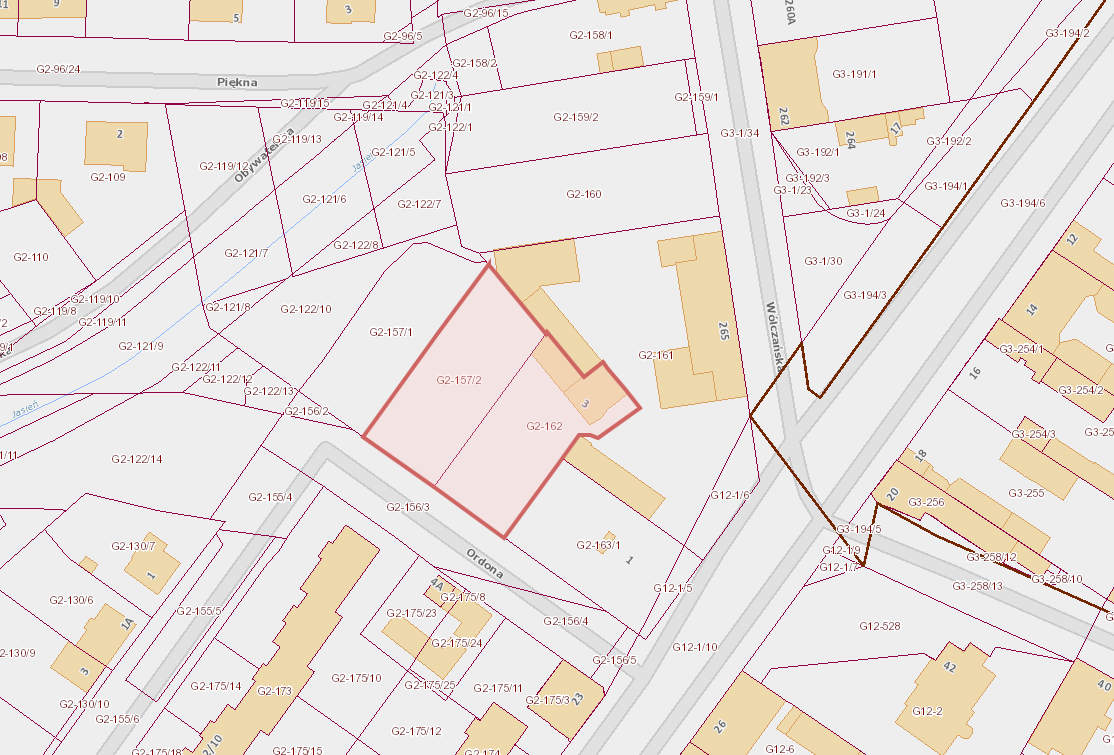 Druk Nr 41/2023Projekt z dnia 3 marca 2023 r.Przewodniczący
Rady Miejskiej w Łodzi


Marcin GOŁASZEWSKI